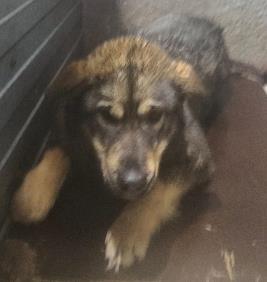 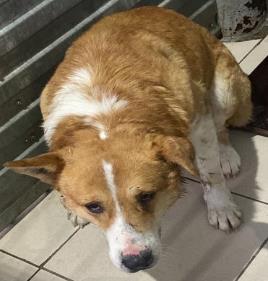 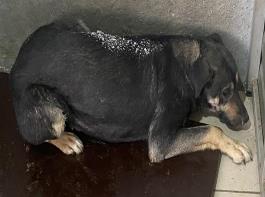 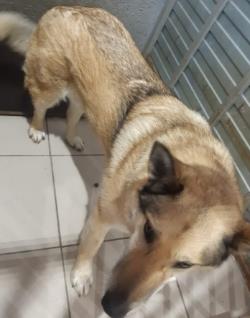 №114Отловлено: 21.02.2023Индустриальная 7, стр. 1Вид: собака.Порода/пол: беспородна, сука.Окрас: черно - рыжий.Возраст: 1 год.Вес: 30 кг.Рост: 50 см. в холке.Приметы: отсутствуют.Особенности поведения: Спокойная.
ИН: Вакцинация: Стерилизация: 
Вет. паспорт: нет.№115Отловлено: 21.02.2023Индустриальная 7, стр. 1Вид: собака.Порода/пол: беспородный, кобель.Окрас: рыжий с белымВозраст: 4 года.Вес: 34 кг.Рост: 55 см. в холке.Приметы: не купированы.Особенности поведения: Спокойная.
ИН: Вакцинация: Стерилизация: 
Вет. паспорт: нет.№116Отловлено: 21.02.20232 П – 2 ЗПУ 39, стр. 9Вид: собака.Порода/пол: беспородная, сукаОкрас: черный с рыжимВозраст: 1 год.Вес: 26 кг.Рост: 49 см. в холке.Приметы: не купированы.Особенности поведения: Спокойная.
ИН: Вакцинация: Стерилизация: 
Вет. паспорт: нет.№117Отловлено: 21.02.2023СОНТ Автомобилистов – 1Вид: собака.Порода/пол: беспородный, кобельОкрас: рыжийВозраст: 2 год.Вес: 30 кг.Рост: 50 см. в холке.Приметы: не купированы.Особенности поведения: Спокойная.
ИН: Вакцинация: Стерилизация: 
Вет. паспорт: нет.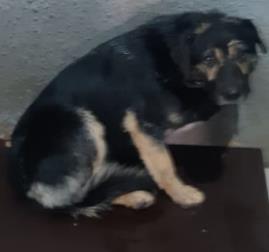 №118Отловлено: 21.02.2023Станция “Нижневартовск” 1Вид: собака.Порода/пол: беспородная, сука.Окрас: черно - рыжий.Возраст: 1 год.Вес: 28 кг.Рост: 46 см. в холке.Приметы: отсутствуют.Особенности поведения: Спокойная.
ИН: Вакцинация: Стерилизация: 
Вет. паспорт: нет.Забронировано № 1158 – 912 – 419 – 73 – 74Лилия